Solve 15%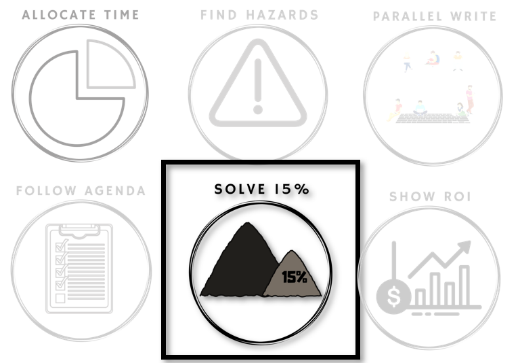 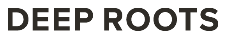 How can we get partial return
from partial investment?Beginning of Week: ExperimentThis week look at what happens after we find a technical debt problem.
Each time you find a technical debt problem, look for the three symptoms on the tracking image below and mark which one(s) appeared.

At the end of the week, you will look for patterns in your team's symptoms.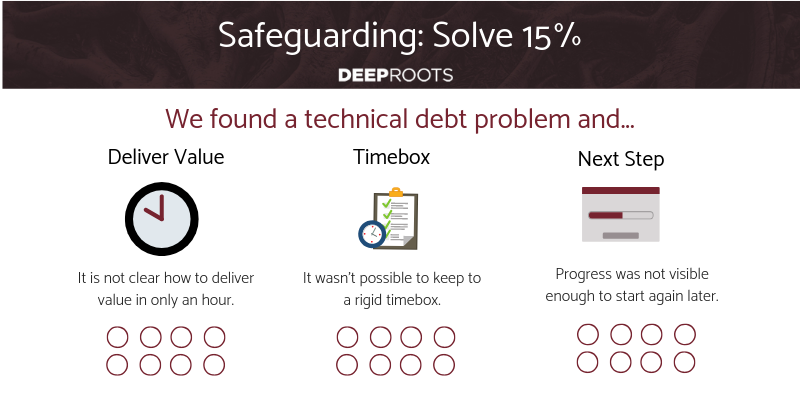 End of Week: Reflect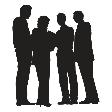 Daily Stand-Up QuestionsWhat work do you have in progress?What blocked you from checking in before this meeting?How could you change that? 
Weekly Retrospective Questions
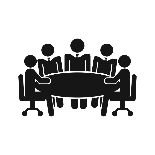 This is intended to take a full 60 minute retrospective meeting.What is a problem that remains after many retrospectives?For that problem, how could you make partial progress visible?How could you work for 1 hour on this problem, walk away, and make 1 hour of progress?